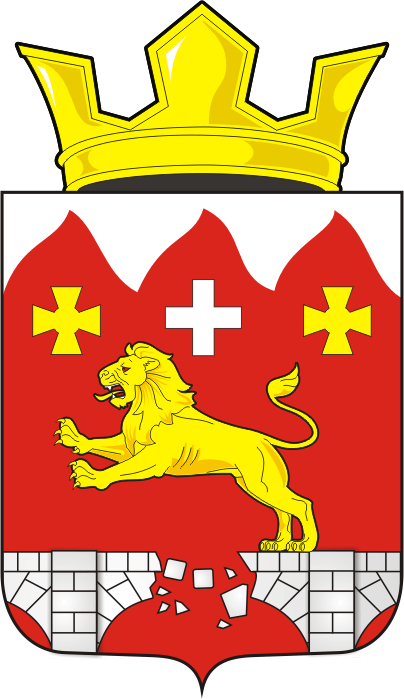        СОВЕТ ДЕПУТАТОВмуниципального образования  Бурунчинский	 сельсовет    Саракташского района    Оренбургской области       РАСПОРЯЖЕНИЕ      от 15.03.2021  г   № 9-р             с. БурунчаО созыве  девятого  внеочередного  заседания 
Совета депутатов Бурунчинского Сельсовета четвертого созыва.               В соответствии со статьей  34 Регламента Совета депутатов Бурунчинского сельсовета созвать девятое внеочередное  заседание Совета депутатов сельсовета четвертого созыва   25 марта 2021 года с повесткой дня:        1. О внесении изменений в генеральный план муниципального образования Бурунчинский сельсовет Саракташского района Оренбургской области.2. Об исполнении бюджета муниципального образования Бурунчинский сельсовет Саракташского района Оренбургской области за 2020 год.        4. О регистрации фракции депутатов Всероссийской политической партии «ЕДИНАЯ РОССИЯ» в Совете депутатов муниципального образования Бурунчинский сельсовет Саракташского района Оренбургской области четвертого созыва5. Об отчете по исполнению бюджета муниципального образования Бурунчинский сельсовет Саракташского района Оренбургской области за 2020 год.         6. Разное.Председатель Совета депутатовБурунчинского сельсовета                                               С.Н. ЖуковРазослано:  администрации Бурунчинского сельсовета, организационный отдел администрации Саракташского района, депутатам         3. О внесении изменений и дополнений в решение Совета депутатов Бурунчинского сельсовета Саракташского района Оренбургской области № 20 от 25 декабря 2020 года «О бюджете муниципального образования Бурунчинский сельсовет Саракташского района Оренбургской области на 2021 год и на плановый период 2022 и 2023 годов».